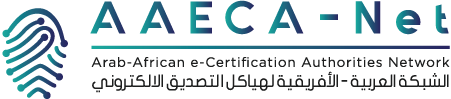 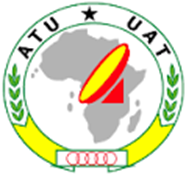 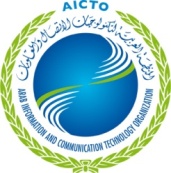 Membership Benefits & Responsibilities"Arab-African e-Certification Authorities Network"Membership annual fees :The AAECA-Network is a non-profit structure; it is based on the principle of self-reliance and self-funding from members. All its activities will be achieved by its members and potential sponsors from the private companies working in the field.Principal membersCategory 2 : OBSERVERSCategory 2 : OBSERVERSCategory 2 : OBSERVERSPrincipal membersInternational specialized BodiesPrivate sectorAcademia Right to attend Steering Committee meetingsxAs observerPropose recommendations to start any new project / event / work item / topic, …xPossibility to lead one of the Working Groups (Chairman for 1 year)xxMake contribution to be adopted by the Network Steering Committee xxxRight to attend the annual AAECA-Net member General AssemblyxAs observerxAs observerRight to participate in the Working Groups (be involved in all working groups as member) XXxxContribute to the technical work of Working GroupsxxxxReceive all Working Groups documents and papers xxxxRight to represent and speak on behalf of the AAECA-Net at regional and international events and with press and mediaxxAccess to the repository of AAECA-Net (all presentations, studies, papers, …)xxxEligibility for election for the governing body (Chair and Vice Chair)xLogo displayed on the AAECA-Net website and all electronic and print materialsxxxMembers Fees/Year Category 1 : PRINCIPAL MEMBERS Category 1-1 : Public CompanyCategory 1-2 : Public Institution 5,000 USD per year______________________________________________All members, have to contribute to the related activities’ organization (forums, training sessions, reports printing, etc, …)Category 2 : OBSERVERS Category 2 : OBSERVERS International specialized BodiesFree of chargeAll members are invited to contribute to the related activities’ organization (forums, training sessions, reports printing, etc, …)  / financial or in-kind contributionPrivate sector4,000 USD per yearCategory 4 : Academia Free of charge